Јавна набавка добара – 28/2017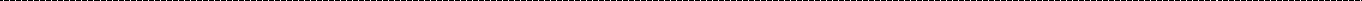 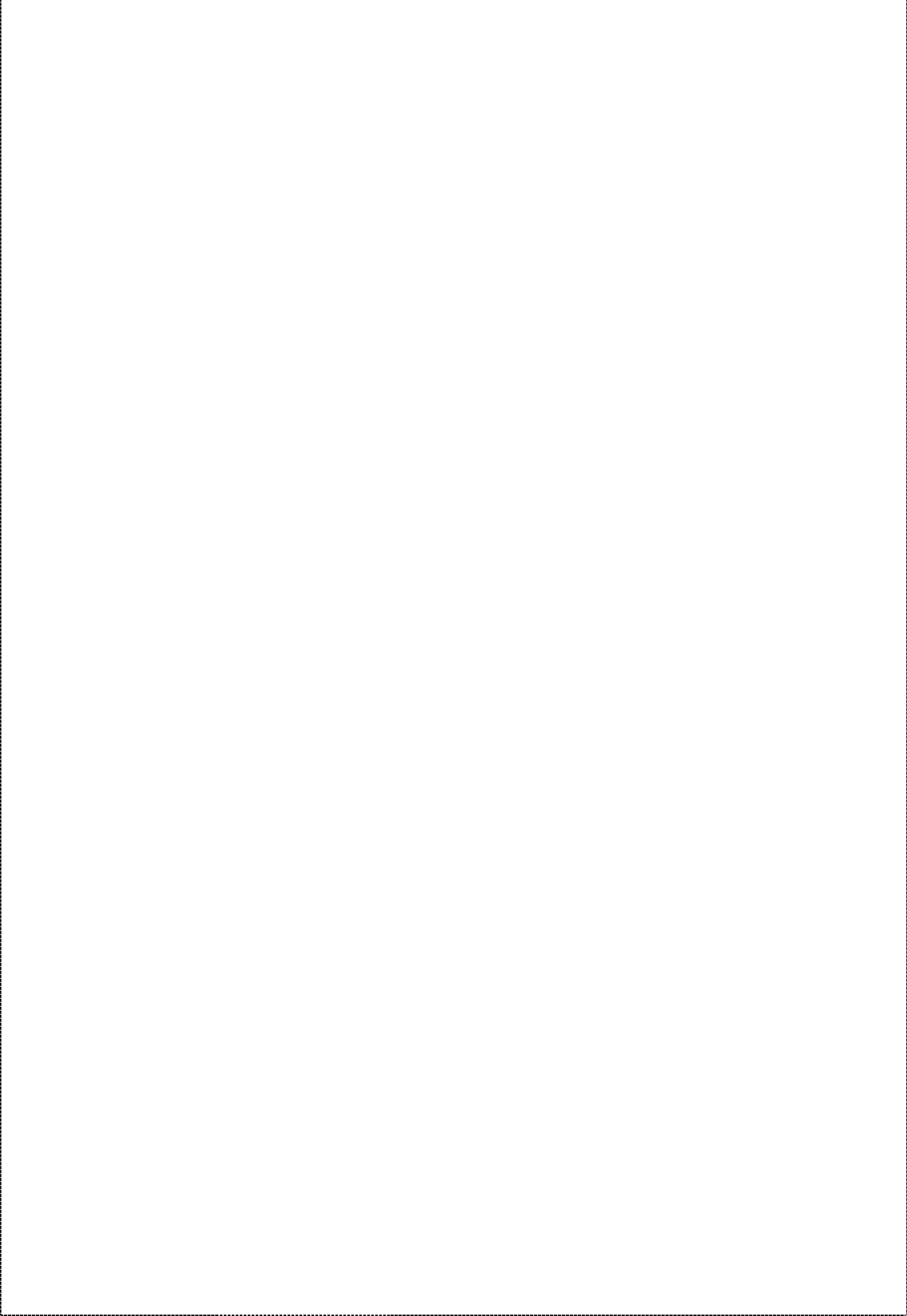 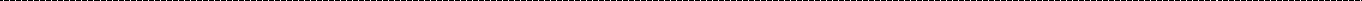 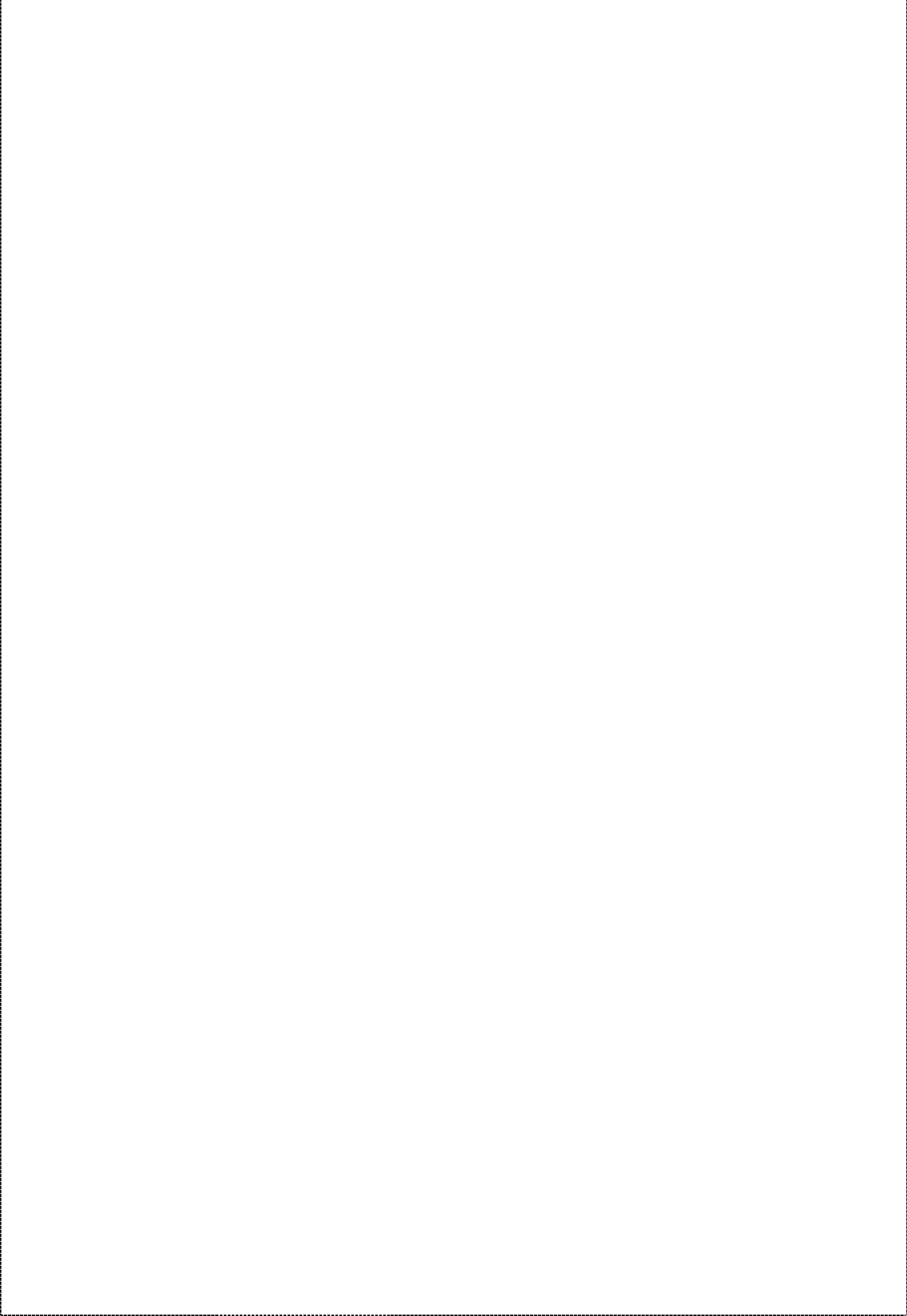 Р Е П У Б Л И К А С Р Б И Ј А АУТОНОМНА ПОКРАЈИНА ВОЈВОДИНА ОПШТИНСКА УПРАВА ОПШТИНЕ  АПАТИН25260 Апатин, ул. Српских владара бр. 29КОНКУРСНА ДОКУМЕНТАЦИЈА ЗА ЈАВНУ НАБАВКУ ДОБАРАЈАВНА НАБАВКА МАЛЕ ВРЕДНОСТИ БРОЈ 28/2017УРЕЂЕЊЕ ПЛАЖЕ НА ДУНАВУ КОД ПЛАВЕ РУЖЕАпатин, јун  2017. годинеОпштинска управа општине  Апатинул. Српских владара бр. 29, тел: 025/772-12225260 АпатинНа  основу члана  32.  и 61.  Закона  о јавним набавкама („Службени  гласник  РС”,  бр. 124/2012  и14/2015, 68/2015 у даљем тексту: Закон), члана 2. Правилника о обавезним елементима конкурсне документације у поступцима јавних набавки и начину доказивања испуњености услова („Службени гласник РС” бр. 29/2013 и 104/2013), Одлуке о покретању поступка јавне набавке број 404- 171/2017- ІV од 5.6.2017.године, припремљена је:КОНКУРСНА ДОКУМЕНТАЦИЈАу поступку јавне набавке мале вредности добара28/2017 „Уређење плаже на Дунаву код Плаве руже“Конкурсна документација садржи:НАПОМЕНА: Ова конкурсна документација има укупно 47 (четрдесетседам) страна. 	1. ОПШТИ ПОДАЦИ О ЈАВНОЈ НАБАВЦИ 	1. Подаци о наручиоцуНаручилац: Општина АпатинАдреса: Апатин, ул. Српских владара бр. 29Интернет страница:  www.soapatin.org2. Врста поступка јавне набавкеПредметна јавна набавка се спроводи у поступку јавне набавке мале вредности, у складу са Законом и подзаконским актима којима се уређују јавне набавке. На поступак јавне набавке примењиваће се: Закон о јавним набавкама Подзаконски акти донети на основу Закона о јавним набавкама Закон о општем управном поступку у делу који није регулисан законом о јавним набавкама(Сл. лист СРЈ", бр. 33/97, 31/01, “Сл. Гласник РС“ бр. 30/10); Закон о облигационим односима након закључења уговора о јавној набавци ("Сл. лист СФРЈ", бр. 29/78, 39/85, 57/89 и "Сл. лист СРЈ" 31/93); и други релевантни прописи.3. Предмет јавне набавкеПредмет  јавне  набавке  бр.  28/2017    је  набавка  добара  –  Уређење плаже на Дунаву код Плаве руже 4. Циљ поступкаПоступак јавне набавке се спроводи ради закључења уговора о јавној набавци.5.   Напомена уколико се спроводи електронска лицитацијаНе спроводи се електронска лицитација.6. Контакт (лице или служба)Особа за контакт: - Маја Куриџа        е-маил адреса: maja.kuridza87@gmail.com - Јевто Милојевић        е-маил адреса: jevto.milojevic@gmail.com  	2. ПОДАЦИ О ПРЕДМЕТУ ЈАВНЕ НАБАВКЕ 	2.1. Опис предмета набавке, назив и ознака из општег речника набавки:Опис предмета набавке: Уређење плаже на Дунаву код Плаве ружеНазив и ознака из општег речника набавки:          45243400 Радови на консолидацији плажа- Врста, спецификација и  количина која су предмет јавне набавке, детаљно су приказани у  Обрасцу бр.2.- ОБРАЗАЦ ПОНУДЕ са структуром  цене,  који је саставни део ове конкурсне документације.- Захтеви у погледу квалитета и описа добара1.	КОРПА ЗА ОТПАДКЕ Укупна висина: 70cmВисина корпе: 54cmПречник: 38cmЗапремина: 50 литараМатеријал: метал- дрвоБоја: светло браонОПИС ДОБРА:Дрвене корпе за отпадке су израђене од комбинације метал-дрво. Конструкција је израђена од метала-флаха 40 х 3 mm која је обложена квалитетно обрађеним дрветом дебљине 4,2 cm. Боја је светло браон, природна боја дрвета. Сакупљање отпада врши се у пвц врећу. Причвршћује се шрафовима на бетонску подлогу. Темељ за корпе формирати као бетонску коцку са анкер плочом са шрафовима за потребе демонтирања корпи у зимском периоду.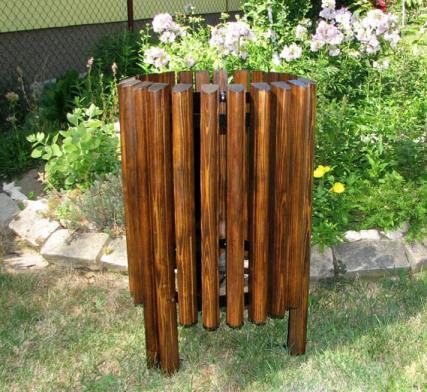 2. 	КУЋИЦА ЗА СПАСИОЦЕ ( ТОРАЊ)Висина торња-кућице (минимум) : 2 mВисина комплет торња ( од коте тла): 4,5 mДимензије странице кућице- торња : ширина 180 cm, висина  100 cm Материјал:  дрвене облице-багрем, чамова даска и трскаБоја: светло браон ОПИС ДОБРА:Торањ-кућица за спасиоце је неопходна на плажи ради обезбеђења сигурности пливача. Поставља се на позицију са које се може видети комплетна површина плаже. Такође се израђује од природних материјала. Торањ је предвиђен да има основу квадратног облика странице 1,80 метара, на четри стуба, са надстрешницом од трске. Торањ ће се правити од природних материјала, дрво-облице-багрем, даска чамова и трска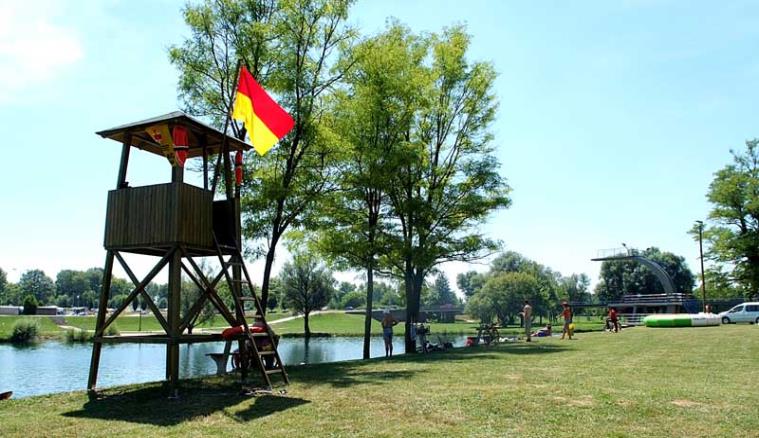 3. 	СОШКЕ ЗА ОДЛАГАЊЕ БИЦИКЛОВАДимензије сошке : дужина 250 cm, висина минимум  90 cm Материјал:  дрво Боја: светло браон ОПИС ДОБРА:Сошке за бицикле ће се направити од природних материјала, дрво са елементима за анкерисање (бетонска стопа у земљи са анкером за постављање дрвеног стуба) и са могућношћу постављања окова на спојевима и крајевима и металне шипке за закључавање бицикала. Сошке би биле постављене паралелно са осом пута, поред пута у зеленој површини, као природан след у односу на ограду која се протеже уз паркинг и ресторан "Плава ружа".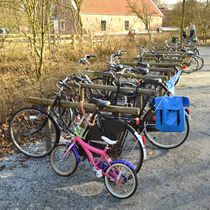 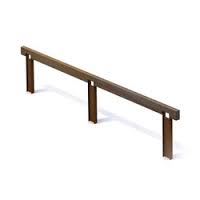 4. 	КАБИНЕ ЗА ПРЕСВЛАЧЕЊЕДимензије: Основе минимално 1,5 x1,5m и минимална висина 1,8mМатеријал:  дрво, трска  Боја: светло браон ОПИС ДОБРА:Кабине за пресвлачење од природних материјала са дрвеном конструкцијом и испуном од трске. Основе минимално 1,5x1,5m и минималне висине 1,8m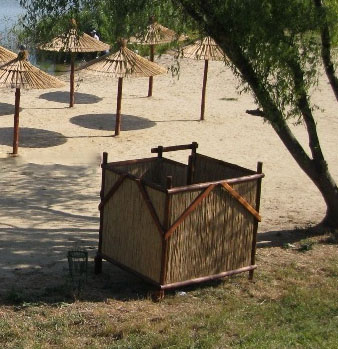 5. СУНЦОБРАНИДимензије  : ширина  2,4 - 2,6m , висина 2,5 mМатеријал:  дрво и трскаБоја: светло браон ОПИС ДОБРА:          Сунцобрани се састоје од природних материјала – дрвени стуб, метална структура ( конструкција) покривени трском. Стандардна висина сунцобрана је 2,5 m и ширина од 2,4 - 2,6m.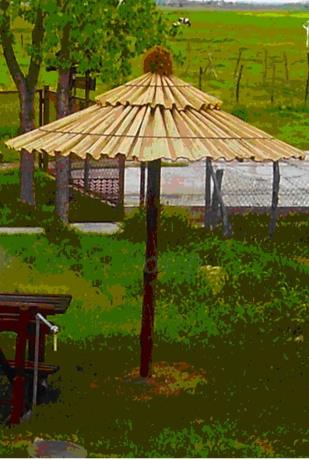 6. ЛЕЖАЉКЕ ЗА ПЛАЖУДимензије ( минималне)  : Дужина 200cm, ширина 60cm, висина 30cmМатеријал:  тврдо дрво Боја: светло браон ОПИС ДОБРА:Дрвене расклопиве лежаљке за сунчање са подесивим наслоном израђене од квалитетно обрађеног и заштићеног дрвета,за спољну употребу. 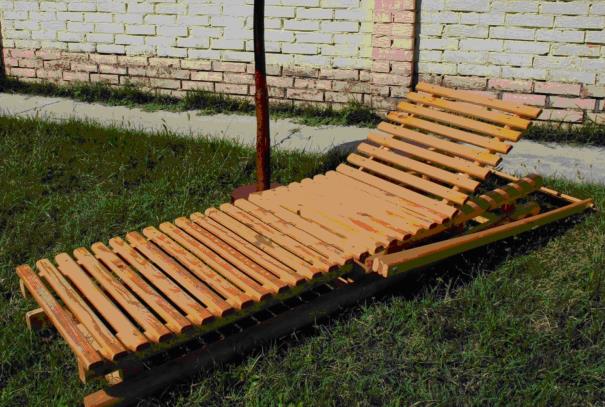 IV УСЛОВИ ЗА УЧЕШЋЕ У ПОСТУПКУ ЈАВНЕ НАБАВКЕИЗ ЧЛАНА 75. и 76. ЗАКОНА И УПУТСТВО КАКО СЕ ДОКАЗУЈЕ ИСПУЊЕНОСТ УСЛОВАПраво учешћа у поступку доделе уговора о јавној набавци имају сва заинтересована домаћа и страна правна и физичка лица која испуњавају услове из чл. 75. и 76. Закона о јавним набавкама, као и услове предвиђене овом Конкурсном докемтацијом.Понуда понуђача који не поднесе све тражене доказе (обавезне и додатне) наведене у овом упутству, сматраће се непотпуном и као таква биће одбијена као неприхватљива и неће се даље разматрати, односно оцењивати.Понуђач који у поднетој понуди достави све предвиђене доказе, али којима не доказује било који од предвиђених услова, односно којима не доказује испуњење свих тражених услова, сматраће се да не испуњава обавезне и додатне услове за учешће у поступку предметне јавне набавке предвиђене чл. 75. и 76. Закона и конкурсном документацијом, услед чега ће целокупна понуда бити одбијена као неприхватљива, без даље оцене.ЗаконаОБАВЕЗНИ  УСЛОВИ  и  потребни  докази  за  испуњење  истих,  сходно  члану  75.Понуђач у поступку јавне набавке мора доказати:1.   да   је   регистрован  код   надлежног   органа,   односно   уписан   у   одговарајући регистар;Доказ:	Уколико  је  понуђач  правно  лице  дужан  је  доставити  Извод  из  регистра  Агенције  за привредне регистре, односно Извод из регистра надлежног Привредног суда	Уколико  је  понуђач  предузетник,  дужан  је  доставити  Извод  из  регистра  Агенције  за привредне регистре, односно извод из одговарајућег регистра    Уколико је понуђач физичко лице, не доставља доказ за овај услов2.   да он и његов законски заступник није осуђиван за неко од кривичних дела као члан организоване криминалне групе, да није осуђиван за кривична дела против привреде, кривична дела против животне средине, кривично дело примања или давања мита, кривично дело преваре;Доказ ( не може бити старији од два месеца пре отварања понуда)           Уколико је понуђач ПРАВНО ЛИЦЕ дужан је доставити1) Извод из казнене евиденције, односно уверење Основног суда на чијем подручју се налази седиште домаћег правног лица, односно седиште представништва или огранка страног правног лица,  којим се потврђује да правно лице није осуђивано за кривична дела против привреде, кривична дела против животне средине, кривично дело примања или давања мита, кривично дело преваре;2) Извод из казнене евиденције Посебног одељења за организовани криминал Вишег суда у Београду, којим се потврђује да правно лице није осуђивано за неко од кривичних дела организованог        криминала         http://www.bg.vi.sud.rs/lt/articles/o-visem-sudu/obavestenje-ke- zapravna-lica.html;3)  Извод  из  казнене  евиденције,  односно  уверење  надлежне  полицијске  управе  МУП-а, којим се потврђује да законски заступник понуђача није осуђиван за кривична дела против привреде, кривична дела против животне средине, кривично дело примања или давања мита, кривично дело преваре и неко од кривичних дела организованог криминала (захтев семоже  поднети  према  месту  рођења  или  према  месту  пребивалишта  законског  заступника).Уколико понуђач има више законских заступника дужан је да достави доказ за сваког од њих.		Уколико је понуђач ПРЕДУЗЕТНИК, дужан је доставити извод из казнене евиденције, односно уверења надлежне полицијске управе Министарства унутрашњих послова да није осуђиван за неко од кривичних дела као члан организоване криминалне групе, да није осуђиван за кривична дела против привреде, кривична дела против заштите животне средине, кривично дело примања или давања мита, кривично дело преваре (захтев се предаје органу надлежном за унутрашње послове општине на чијој територији је то лице рођено или према месту пребивалишта тог лица)		Уколико  је  понуђач  ФИЗИЧКО  ЛИЦЕ,  дужан  је     доставити  извод  из  казнене евиденције, односно уверења надлежне полицијске управе Министарства унутрашњих послова да није осуђиван за неко од кривичних дела као члан организоване криминалне групе, да није осуђиван за кривична дела против привреде, кривична дела против животне средине, кривично дело примања или давања мита, кривично дело преваре (захтев се предаје органу надлежном за унутрашње послове општине на чијој територији је то лице рођено или према месту пребивалишта тог лица)3.		да  је  измирио  доспеле  порезе,  доприносе  и  друге  јавне  дажбине  у  складу  са прописима Републике Србије или стране државе када има седиште на њеној територији.Доказ (не може бити старији од два месеца пре отварања понуда):	Уколико је понуђач правно лице дужан је доставити Уверење Пореске управе Министарства финансија  и  привреде  да  је  измирио  доспеле  порезе  и  доприносе  и  Уверење  надлежнелокалне самоуправе да је измирио обавезе по основу изворних локалних јавних прихода;	Уколико је понуђач предузетник, дужан је доставити Уверење Пореске управе Министарства финансија и привреде да је измирио доспеле порезе и доприносе и Уверење надлежне управе локалне самоуправе да је измирио обавезе по основу изворних локалних јавних прихода;	Уколико  је  понуђач   физичко  лице,  дужан  је     доставити  Уверење  Пореске  управе Министарства финансија и привреде да је измирио доспеле порезе и доприносе и Уверење надлежне управе локалне самоуправе да је измирио обавезе по основу изворних локалних јавних прихода;4.   Понуђач је дужан да састављању понуде изричито наведе да је поштовао обавезе које произлазе из важећих прописа о заштити на раду, запошљавању и условима рада, заштити животне средине. Понуђач је дужан да састављању понуде изричито наведе да је поштовао обавезе које произлазе из важећих прописа о заштити на раду, запошљавању и условима рада, заштити животне средине, као и да немају забрану обављања делатности, која је на снази у време подношење понуда.Доказ:Потписан и оверен Образац изјаве ( Образац бр.4 ). Изјава мора да буде потписана од стране овлашћеног лица понуђача и оверена печатом. Уколико понуду подноси група понуђача, Изјава мора бити потписана од стране овлашћеног лица сваког понуђача из групе понуђача и оверена печатом.УСЛОВИ ЗА ПОДИЗВОЂАЧЕАко понуђач у понуди наведе да ће делимично извршење набавке поверити Подизвођачу дужан је да наведе назив подизвођача а уколико уговор између наручиоца и понуђача буде закључен тај подизвођач ће бити наведен у уговору.Проценат укупне вредности набавке који ће се поверити подизвођачу не може бити већиод 50 %.Понуђач је дужан да за подизвођаче, наведене у понуди достави доказе о испуњеностиобавезних услова из дела конкурсне докумнетације - тачке 1) до 3), а доказ о испуњености услова из тачка 4) дела конкурсне докумнетације за део набавке који ће извршити преко подизвођача.Доказивање испуњености тих услова документује се на горе наведени начин.УСЛОВИ ЗА ЗАЈЕДНИЧКУ ПОНУДУПонуду може поднети група понуђача.Сваки понуђач из групе понуђача мора да испуни обавезне услове из члана 75. тачка 1. до4.Понуђачи из заједничке понуде одговарају према наручиоцу неограничено солидарно. Саставни део заједничке понуде је споразум којим се понуђачи из групе међусобно ипрема наручиоцу обавезују на извршење јавне набавке, а који обавезно садржи:1) податке очлану групе који ће бити носилац посла, односно који ће поднети понуду и који ће заступати групу понуђача пред наручиоцем;2) опис послова сваког од понуђача из групе понуђача у извршењу уговора.НАЧИН достављања доказаУ складу са чланом 77. став 4. Закона о јавним набавкама („Службени гласник РепубликеСрбије“ бр.124/12, 14/2015), понуђач доказује испуњеност обавезних услова из члана 75. став 1. тачка1) до 4.) Закон и додатних услова на име финансијског и техничког капацитета достављањем:	Изјаве дате под пуном материјалном и кривичном одговорношћу (Образац бр. 3)која је саставни део конкурсне документацијеНаведене  доказе  о  испуњености  услова  понуђач  може  доставити  у  виду  неоверених копија, а наручилац може пре доношења одлуке о додели уговора да тражи од понуђача, чија је понуда на основу извештаја за јавну набавку оцењена као најповољнија, да достави на увид оригинал или оверену копију свих или појединих доказа.Ако понуђач у остављеном, примереном року који не може бити краћи од пет дана, не достави на увид оригинал или оверену копију тражених доказа, наручилац ће његову понуду одбити као неприхватљиву.Лица која су уписана у Регистар понуђача нису дужна да приликом доказивања испуњености обавезних услова за учешће у поступку јавне набавке, прописане чланом 75. став 1. тачке 1) до 4) Закона о јавним набавкама достављају наведне доказе.Понуђач је дужан да у својој понуди наведе да се налази у регистру понуђача, односно да наведе интернет страницу на којој су подаци који су тражени у оквиру услова јавно доступни.Уколико   је   доказ   о   испуњености   услова   електронски   документ,   понуђач   доставља   копију електронског документа у писаном облику, у складу са законом којим се уређује електронски документ.Ако се у држави у којој понуђач има седиште не издају тражени докази, понуђач може, уместо доказа, приложити своју писану изјаву, дату под кривичном и материјалном одговорношћу оверену пред судским или управним органом, јавним бележником или другим надлежним органом те државе. Наведена изјава, уколико није дата на српском језику, мора бити преведена на српски језик од стране овлашћеног судског тумача.Ако понуђач има седиште у другој држави, наручилац може да провери да ли су документи којима понуђач доказује испуњеност тражених услова издати од стране надлежних органа те државе.Понуђач је дужан да без одлагања писмено обавести наручиоца о било којој промени у вези са испуњеношћу  услова  из  поступка  јавне  набавке,  која  наступи  до  доношења  одлуке,  односно закључења  уговора,  односно  током  важења  уговора  о  јавној  набавци  и  да  је  документује  на прописани начин.                     5. УПУТСТВО ПОНУЂАЧИМА КАКО ДА САЧИНЕ ПОНУДУ                      1.   Подаци о језику на којем мора да буде састављена понуда:Понуда мора да буде састављена на српском језику. Сви обрасци, изјаве и документи који се достављају уз понуду морају бити на српском језику. Уколико су документи изворно на страном језику, морају бити преведени на српски језик од стране овлашћеног судског тумача.2. Упутство о начину попуњавања образаца понудеОд понуђача се очекује да је упознат са законима, прописима, стандардима и техничким условима који важе у Републици Србији за радове предметне јавне набавке. Од понуђача се очекује да проучи конкурсну документацију, укључујући све прилоге, инструкције, услове уговора и спецификације и укажу на евентуалне уочене недостатке у циљу измене и допуне конкурсне документације.Начин попуњавања образаца датих у конкурсној документацији односно података којиморају бити њихов саставни део: Понуда се сачињава тако што понуђач уписује тражене податке у обрасце који су саставни део Конкурсне документације. Подаци који нису уписани у приложене обрасце односно подаци који су уписани мимо образаца неће се уважити, и таква понуда ће се одбити. Све обрасце оверева и потписује лице овлашћено за заступање.Прецизирање  ко  попуњава.  потписује  и  оверава  податке  и  обрасце  када  понуду подноси група понућача:Уколико понуђачи подносе заједничку понуду, група понуђача може да се определи да обрасце дате у конкурсној документацији потписују и печатом оверавају сви понуђачи из групе понуђача  или  група  понуђача  може да  одреди једног  понуђача  из  групе  који ће потписивати и печатом оверавати обрасце дате у конкурсној документацији, изузев образаца који подразумевају давање изјава под материјалном и кривичном одговорношћу (Изјава о независној понуди, Изјава о поштовању обавеза из члана 75. став 2. Закона...,), који морају бити потписани и оверени печатом од стране свагог понуђача из групе понуђача. У случају да се понуђачи определе да један понуђач из групе потписује и печатом оверава обрасце дате у конкурсној документацији – наведено треба дефинисати споразумом којим се понуђачи из групе међусобно и према наручиоцу обавезују на извршење јавне набавке, а који чини саставни део заједничке понуде сагласно чл. 81. Закона.Понуда се доставља у једном примерку, на обрасцима из Конкурсне документације имора бити јасна и недвосмислена, читко попуњена – откуцана или написана необрисивим мастилом, и оверена и потписана од стране овлашћеног лица Понуђача.Понуда треба да садржи све ПРИЛОГЕ (захтеване доказе из члана 77. ЗЈН о испуњености услова из члана 75. и 76. ЗЈН и конкурсне документције)   и   ОБРАСЦЕ   дефинисане   конкурсном   документацијом.   Обрасци   морају   бити попуњени, а сваки ОБРАЗАЦ потписан и оверен печатом од стране овлашћеног лица за заступање.Начин  и  место  подношења  понуде:  Понуде,   са   припадајућом   документацијом,достављају се у оверено затвореној коверти на адресу наручиоца: Општина Апатин, ул. Српских владара бр. 29, Апатин 25260 са обавезном назнаком на лицу коверте:"Не отварати – ЈН Уређење плаже на Дунаву код Плаве руже -добра, бр. 28/2017, поштом или лично. На полеђини коверте обавезно навести пун назив, адресу, број телефона и факса Понуђача као и име особе за контакт и е-маил.Рок за подношење понуда –  14.6.2017. године до 12,00 часова.Понуда  која  буде  примљена  након  датума  и  сата  одређеног  за  подношење  понуда сматраће се неблаговременом.У року за подношење понуде понуђач може да измени, допуни или опозове своју понуду,на начин који је одређен за подношење понуде.Понуда се сматра прихватљивом ако понуђач поднесе:1.   попуњен,   печатом   оверен   и   потписан   „Образац   понуде“   (Образац   1.   у   конкурсној документацији)2. попуњен, печатом оверен и потписан Образац бр. 1.1. – „Подаци о подизвођачу“, уколико понуђач  делимично  извршење  набавке  поверава  подизвођачу  Јавна  набавка  добара– Уређење плаже на Дунаву код Плаве руже бр. 28/20173. попуњен, печатом оверен и потписан Образац бр. 1.2. – „Подаци о понуђачу који је учесник узаједничкој понуди, уколико понуду подноси група понуђача4. Споразум којим се понуђачи из групе међусобно и према наручиоцу обавезују на извршење јавне набавке – уколико понуду подноси група понуђача5. доказе из члана 75. и 76. Закона – доказе на име обавезних и додатних услова и то: попуњену, печатом оверену и потписану Изјаву понуђача – Образац бр. 3 попуњену, печатом оверену и потписану Изјаву подизвођача – Образац бр. 3.1. попуњену, печатом оверену и потписану Изјаву у складу са чланом 75. став 2. Закона (Образац бр. 4. конкурсне документације)6. попуњен, печатом оверен и потписан „Образац понуде са структуром цена “ (Образац бр. 2. у конкурсној документацији)7. попуњени, парафирани, оверени печатом и потписани – модел УГОВОРА, чиме се потврђује да понуђач прихвата све елементе модела уговора (Образац бр. 5.)8. Образац трошкова припреме понуде – Образац бр. 69. попуњену, печатом оверену и потписану Изјаву о независној понуди – Образац бр.710. попуњену, печатом оверену и потписану Изјаву о прихватању услова из ЈП и КД – Образац бр. 8 11. Изјава о прихваћању финансијске гаранције за добро извршење посла ( Образац бр. 9)12. Изјава о прихваћању финансијске гаранције за отклањање грешака у гарантном року (     Образац бр. 10)Отварање понуда обавиће се у просторијама Наручиоца Општина Апатин на адреси ул. Српских владара бр. 29, Апатин – Плава сала  дана 14.6.2017. године са почетком у 13,00 часова.Отварању понуда могу присуствовати сва заинтересована лица. Представници понуђача морају имати писмено и оверено овлашћење које ће предати Комисији за јавну набавку пре отварања понуда.Разлози због којих понуда може бити одбијена:Наручилац ће одбити понуду ако понуђач:	не докаже да испуњава обавезне  услове за учешће,	понуди рок важења понуде краћи од прописаног;	ако понуда садржи друге недостатке због којих није могуће утврдити стварну садржину понуде или није могуће упоредити је са другим понудама.Понуда ће бити одбијена ако је неблаговремена, неодговорајућа, ако садржи неистините податке, или ако не одговара свим обавезним захтевима из конкурсне документације. Понуда може бити одбијена ако је неприхватљива, у складу са Законом о јавним набавкама.Неблаговремена понуда је понуда која је примљена од стране Наручиоца након истека рока одређеног у Конкурсној документацији.Одговарајућа понуда је понуда која је благовремено поднета, за коју је после отварања понуда,  а  на  основу  прегледа,  утврђено  да  потпуно  испуњава  све  услове  из  Закона  о  јавним набавкама, конкурсне документације, услове и захтеве из спецификација.Прихватљива понуда је понуда која је благовремена, коју наручилац није одбио због битних недостатака, која је одговарајућа, која не ограничава, нити условљава права наручиоца или обавезе понуђача и која не прелази износ процењене вредности конкретне јавне набавке.3.   Обавештење о могућности да понуђач може да поднесе понуду за једну или вишепартија и упутство о начину на који понуда мора да буде поднетаЈавна набавка се не спроводи по партијама.4.   Понуда са варијантамаПодношење понуда са варијантама није дозвољено.5.   Начин измене, допуне и опозиваУ року за подношење понуде понуђач може да измени, допуни или опозове своју понуду на начин који је одређен за подношење понуде.Понуђач  је  дужан  да  јасно  назначи  који  део  понуде  мења  односно  која  документа накнадно доставља.Измену, допуну или опозив понуде треба доставити на адресу:Општина Апатин, ул. Српских владара бр. 29, 25260 Апатин„Измена понуде за јавну набавку добара – “Уређење плаже на Дунаву код Плаве руже  ”, ЈН бр 28/2017 - НЕ ОТВАРАТИ”, или„Допуна понуде за јавну набавку добара – “Уређење плаже на Дунаву код Плаве руже  ”, ЈН бр 28/2017 - НЕ ОТВАРАТИ”, или„Опозив понуде за јавну набавку добара - “Уређење плаже на Дунаву код Плаве руже  ”, ЈН бр 28/2017 - НЕ ОТВАРАТИ”, или„Измена и допуна понуде за јавну набавку добара –“Уређење плаже на Дунаву код Плаве руже  ”, ЈН бр 28/2017 - НЕ ОТВАРАТИ”.На полеђини коверте или на кутији навести назив и адресу понуђача. У случају да понуду подноси група понуђача, на коверти је потребно назначити да се ради о групи понуђача и навести називе и адресу свих учесника у заједничкој понуди.По истеку рока за подношење понуда понуђач не може да повуче, нити да мења својупонуду.6.   Самостално подношење понуде:Понуду може поднети Понуђач који наступа самостално.Понуђач  који  је  самостално  поднео  понуду  не  може  истовремено  да  учествује  у заједничкој понуди или као Подизвођач.7.   Услови за подизвођаче:Понуђач који понуду подноси са подизвођачем дужан је да:		попуни, печатом овери и потпише Образац бр. 1.1 у конкурсној документацији, односно наведе  назив  и  седиште  подизвођача;  као  и  проценат  укупне  вредности  набавке  који  ћеповерити подизвођачу, а који не може бити већи од 50 % и део предмета набавке који ћеизвршити преко подизвођача		Понуђач је дужан да за подизвођаче достави доказе о испуњености обавезних услова из члана 75. став 1. тач 1) до 4) ЗЈН, а доказ о испуњености услова из члана 75. став 1. тачка 5) овог закона за део набавке који ће извршити преко подизвођача.		Понуђач може ангажовати као подизвођача лице које није навео у понуди, ако је на страни подизвођача након подношења понуде настала трајнија неспособност плаћања, ако то лице испуњава све услове одређене за подизвођача и уколико добије претходну сагласност наручиоца.		Уколико уговор између наручиоца и понуђача буде закључен тај подизвођач ће бити наведен у уговору		Понуђач у потпуности одговара Наручиоцу за извршење уговорене набавке, без обзира на број подизвођача.		Понуђач је дужан да наручиоцу, на његов захтев, омогући приступ код подизвођача, ради утврђивања испуњености тражених услова.		Услове о прописаном пословном и кадровском капацитету понуђач испуњава самостално или заједно са подизвођачима, а услове у погледу финансијског капацитета понуђач испуњавасамостално, без обзира на број подизвођача.8.   Заједничка понуда:Понуду може поднети група понуђача - заједничка понуда.Сваки понуђач из групе понуђача мора да испуни обавезне услове из члана 75. став 1. тач.1) до 4) закона, а додатне услове испуњавају заједно.Услов из обавезних услова под тачком 5) овог упутства дужан је да испуни понуђач из групе понуђача којем је поверено извршење дела набавке за који је неопходна испуњеност тог услова.Саставни део заједничке понуде је споразум којим се понуђачи из групе међусобно и према наручиоцу обавезују на извршење јавне набавке, а који обавезно садржи податке прописане чл.81.став 4. ЗЈНУколико понуду подноси група понуђача, у Обрасцу понуде (образац 1. у конкурсној документацији) навести све учеснике у заједничкој понуди.За сваког учесника у заједничкој понуди попунити, печатом оверити и потписати Образац бр. 1.2 у конкурсној документацији.Понуђачи из групе понуђача одговарају неограничено солидарно према Наручиоцу.Наручилац ће тражити од правних лица из групе понуђача да у понудама наведу имена и одговарајуће професионалне квалификације лица која ће бити одговорна за извршење уговора.9.   Захтеви  у  погледу  траженог  начина  и  услова  плаћања,  рока  за  завршетак радова, евентуалних других околности од којих зависи исправност понуде9.1. Захтеви у погледу начина, рока и услова плаћања.Услови и начин плаћања:Рок плаћања: у року који не може бити нити дужи од 45 дана од дана службеног пријема рачуна у складу са Законом о роковима измирења новчаних обавеза у комерцијалним трансакцијама („Службени гласник РС“, бр.                            119/12) рачунајући од дана пријема фактуре (рачуна) за испоручене количинедобара.Плаћање се врши по пријему исправне фактуре (рачуна), а у року који понуђач наведе у обрасцу понуде и Моделу уговора. Плаћање се врши уплатом на рачун добављача.Авансно плаћање није дозвољено.9.2. Рок за набавку, испоруке и  уградњу добара – завршетак посла не може бити дужи од 15 (петнаест)  календарских дана од дана увођења Извођача у посао.9.3.Захтеви у погледу гарантног рока: не може бити краћи од 24 (двадесетчетри) месеца.9.4. Захтев у погледу рока важења понудеРок важења понуде не може бити краћи од 30 дана од дана отварања понуда, ускладу са чланом 90. Закона о јавним набавкама.У случају истека рока важења понуде, наручилац је дужан да у писаном облику затражи од понуђача продужење рока важења понуде.Понуђач који прихвати захтев за продужење рока важења понуде на може мењатипонуду9.5. Други захтеви наручиоца: понуђена добра морају у потпуности одговарати свим захтевима Наручиоца прецизираним техничким карактеристикама – спецификацији;  Понуђена  добра  морају  да  буду  у  обиму  траженог  квалитета  у  складу  са важећим стандардима у наведеној области рокови морају бити прецизно одређени, Наручилац неће прихватити непрецизно одређене рокове као што су нпр. одмах, по договору, од - до, и сл.);10. Начин на који мора бити наведена и изражена цена у понуди:Валута: вредности у понуди исказују се у динарима.Начин на који мора бити наведена и изражена цена у понуди: Цене у понуди се исказују у динарима, са и без пореза на додату вредност, са  урачунатим свим трошковима  које понуђач има  у реализацији предметне јавне набавке,  с тим да ће се за оцену понуде  узимати у обзир  цена са ПДВ- ом.Ако је у понуди исказана неуобичајено ниска цена, наручилац ће поступити у складу са чланом  92. Закона.Структура цене: Понуђач у понуди треба да назначи јединичну и укупну цену засваки појединачни предмет набавке. Јединичне цене треба оформити тако да обухвате све трошкове, значи и услуге које су нужно везане за испоруку добара која су предмет ове набавке (осигурање, превоз, истовар, утовар и друго). У цену је урачуната: цена предмета јавне набавке, цена рада, цена превоза, цена паковања и сл.Понуђене  јединичне  цене  морају  бити  јасно  и  читко  исписане.  Свака  евентуална  измена  ипреправка већ уписане цене, мора бити прафирана и оверена од стране понуђача, тако да не доводи у сумњу, која од уписаних цена важи.У току оцењивања понуде, Комисија ће вршити и контролу рачунарских операција понуђача, а као меродавну, узимати јединичну цену.Јединичне цене добара које понуђач нуди су фиксне и не могу се мењати у периоду важењаУговора. Изузетно, уговорне цене се могу мењати, саму у случају интервенције надлежних државних органа у смислу утврђивања цена за поједине производе који су предмет ове набавке и сл.Цене   се   могу   мењати   (повећати/смањити)   само   за   неиспоручену   робу,   уз   сагласностнаручиоца/понуђача о чему ће се сачинити Анекс уговора11. Подаци о врсти, садржини, начину подношења, висини и роковима обезбеђења испуњења обавеза понуђача  - Врста финансијског обезбеђења које доставља понуђач  уз понуду: - Потписана и печатом оверена Изјава о прихваћању финансијске гаранције за добро извршење посла – Образац бр. 9- Потписана и печатом оверена Изјава о прихваћању финансијске гаранције за отклањање недостатака у гарантном року Образац бр. 10	 - Врста финансијског обезбеђења које доставља изабрани понуђач при закључењу уговора: а) средство финансијског обезбеђења за добро извршење послаИзабрани понуђач је дужан да приликом потписивања уговора, Наручиоцу преда меницу са копијом регистрационе пријаве и потпуно попуњено менично писмо – овлашћење у висини од 10% од уговореног износа без ПДВ-а, за добро извршење посла. Меница и менично писмо морају бити оверени печатом и потписани од стране одговорног лица Понуђача и мора садржати клаузуле: „безусловно“, „плативо на први позив“, „без приговора“. Уз меницу мора бити достављена копија картона депонованих потписа који је издат од стране пословне банке коју понуђач наводи у меничном овлашћењу - писму. Ово финансијско обезбеђење траје 30 дана дуже од истека рока за коначно извршење посла.Наручилац ће уновчити меницу за добро извршење посла у случају да понуђач не буде извршавао своје уговорне обавезе у роковима и на начин предвиђен уговором. Понуђач ће код подношења понуде дати потписану и печатом оверену изјаву од стране одговорног лица да прихвата давање финансијске гаранције за добро извршење посла.б.) средство финансијског обезбеђења за отклањање недостатака у гарантном рокуИзабрани понуђач је дужан да приликом потписивања уговора, Наручиоцу преда меницу са копијом регистрационе пријаве и потпуно попуњено менично писмо – овлашћење у висини од 10% од уговореног износа без ПДВ-а, за отклањање недостатака у гарантном року. Меница и менично писмо морају бити оверени печатом и потписани од стране одговорног лица Понуђача и мора садржати клаузуле: „безусловно“, „плативо на први позив“, „без приговора“. Уз меницу мора бити достављена копија картона депонованих потписа који је издат од стране пословне банке коју понуђач наводи у меничном овлашћењу - писму. Ово финансијско обезбеђење траје 24 месеца дуже од истека рока за коначно извршење посла.Наручилац ће уновчити меницу за отклањање недостатака у гарантном року у случају да понуђач не буде извршавао своје уговорне обавезе у роковима и на начин предвиђен уговором. Понуђач ће код подношења понуде дати потписану и печатом оверену изјаву од стране одговорног лица да прихвата давање финансијске гаранције за отклањање недостатака у гарантном року.12. Обавештење о начину означавања поверљивих података у понуди Понуђача:Наручилац је дужан да:-		чува као поверљиве све податке о Понуђачима садржане у понуди који су посебним прописом утврђени као поверљиви и које је као такве Понуђач означио у понуди;-		одбије давање информације која би значила повреду поверљивости података добијених у понуди;-		чува  као  пословну  тајну  имена  Понуђача,  као  и  поднете  понуде,  до  истека  рока предвиђеног за отварање понуда.-		Неће се сматрати поверљивом цена и остали подаци из понуде који су од значаја за примену елемената критеријума и рангирање понуде.13.Начин на који Понуђач може тражити додатне информације или појашњења  у вези са припремањем понуде, уз напомену да се комуникација у поступку јавне набавке  врши на начин одређен чланом 20. ЗаконаЗаинтересовано  лице  може путем  е–маила  а: maja.kuridza87@gmail.com  тражити од наручиоца додатне информације или појашњења у вези са припремањем понуде, најкасније 5 дана пре истека рока за подношење понуда.Напомена: Питања и додатна појашњења која стигну наручиоцу путем маила након 15 часовасматраће се да су пристигла наредног радног дана.Наручилац ће заинтересованом лицу у року од 3 (три) дана од дана пријема захтева за додатним информацијама или појашњењима конкурсне документације одговор објавити на Порталу јавних набавки и на својој интернет страници.Додатне информације или појашњења упућују се са напоменом: „Захтев за додатниминформацијама или појашњењима конкурсне документације, ЈН   “ Уређење плаже на Дунаву код Плаве руже ”, ЈН бр. 28/2017Ако наручилац измени или допуни конкурсну документацију 8 (осам) или мање дана пре истека рока за подношење понуда, дужан је да продужи рок за подношење понуда и објави обавештење о продужењу рока за подношење понуда. По истеку рока предвиђеног за подношење понуда наручилац не може да мења нити да допуњује конкурсну документацију.Комуникација у поступку јавне набавке врши се искључиво на начин одређен чланом 20.Закона и то:-                   писаним путем, односно путем поште, електронске поште или факсом,-		ако је документ из поступка јавне набавке достављен од стране наручиоца или понуђача путем електронске поште или факсом, страна која је извршила достављање дужна је да од другестране захтева да на исти начин потврди пријем тог документа, што је друга страна дужна и даучини када је то неопходно као доказ да је извршено достављање.14. Додатна објашњења од понуђача после отварања понуда, контрола код понуђача односно његовог подизвођача и исправке грешака у поднетој понудиПосле отварања понуда наручилац може приликом стручне оцене понуда да у писаномоблику захтева од понуђача додатна објашњења која ће му помоћи при прегледу, вредновању и упоређивању понуда, а може да врши контролу (увид) код понуђача, односно његовог подизвођача (члан 93. Закона).Уколико наручилац оцени да су потребна додатна објашњења или је потребно извршитиконтролу (увид) код понуђача, односно његовог подизвођача, наручилац ће понуђачу оставити примерени рок да поступи по позиву наручиоца, односно да омогући наручиоцу контролу (увид) код понуђача, као и код његовог подизвођача.Наручилац може уз сагласност понуђача да изврши исправке рачунских грешака уоченихприликом разматрања понуде по окончаном поступку отварања.У случају разлике између јединичне и укупне цене, меродавна је јединична цена.Ако се понуђач не сагласи са исправком рачунских грешака, наручилац ће његову понуду одбити као неприхватљиву, на основу члана 93. став 6. ЗЈН.15. Негативне референцеНаручилац може одбити понуду уколико поседује доказ да је понуђач у претходне три године пре објављивања позива за подношење понуда у поступку јавне набавке:1) поступао супротно забрани из чл. 23. и 25. ЗЈН;2) учинио повреду конкуренције;3) доставио неистините податке у понуди или без оправданих разлога одбио да закључи уговор о јавној набавци, након што му је уговор додељен;4) одбио да достави доказе и средства обезбеђења на шта се у понуди обавезао.Наручилац може одбити понуду уколико поседује доказ који потврђује да понуђач није испуњавао своје обавезе по раније закљученим уговорима о јавним набавкама који су се односили на исти предмет набавке, за период од претходне три године пре објављивања позива за подношење понуда.Доказ из ст. 1. и 2. овог члана може бити:1) правоснажна судска одлука или коначна одлука другог надлежног органа;2) исправа о реализованом средству обезбеђења испуњења обавеза у поступку јавне набавке или испуњења уговорних обавеза;3) исправа о наплаћеној уговорној казни;4) рекламације потрошача, односно корисника, ако нису отклоњене у уговореном року;5)  извештај  надзорног  органа  о  изведеним  радовима  који  нису  у  складу  са  пројектом,  односно уговором;6) изјава о раскиду уговора због неиспуњења битних елемената уговора дата на начин и под условима предвиђеним законом којим се уређују облигациони односи;7) доказ о ангажовању на извршењу уговора о јавној набавци лица која нису означена у понуди као подизвођачи, односно чланови групе понуђача;8) други одговарајући доказ примерен предмету јавне набавке, који се односи на испуњење обавеза у ранијим поступцима јавне набавке или по раније закљученим уговорима о јавним набавкама.Наручилац може одбити понуду ако поседује доказ (правоснажна судска одлука или коначна одлука другог надлежног органа), који се односи на поступак који је спровео или уговор који је закључио и други наручилац ако је предмет јавне набавке истоврстан.16. Елементи уговора о којима ће се преговарати и начин преговарања, у случају спровођења преговарачког поступкаПоступак јавне набавке спроводи се поступку јавне набавке мале вредности.17. Врста критеријума за доделу уговора, све елементе критеријума на основу којих се додељује уговор, који морају бити описани и вредносно изражени, као и методологију за доделу пондера за сваки елеменат критеријума која ће омогућити накнадну објективну проверу оцењивања понуда:Одлука о додели уговора донеће се на основу критеријума – „најниже понуђена цена“.18.Елементи уговора на основу којих ће наручилац извршити доделу уговора у ситуацији  када  постоје  две  или  више  понуда  са  истом  понуђеном  ценом  или једнаким бројем пондера.У  ситуацији  када  постоје  две  или  више  понуда  са  најниже  понуђеном  ценом,  биће изабрана понуда са дужим роком плаћања. Уколико две или више понуда имају исту најнижу понуђену цену и исте  рокове плаћања, наручилац ће доделити уговор оном понуђачу који је  навео краћи рок испоруке.19.Обавештење да наканду за коришћење патената и одговорност за повреду заштићених права интелектуалне својинетрећих лицаНакнаду  за  коришћење  патената,  као  и  одговорност  за  повреду  заштићених  праваинтелектуалне својине трећих лица сноси понуђач.20.Обавештење о начину и роковима за подношење захтева за заштиту права понуђачаЗахтев за заштиту права може да поднесе понуђач, односно заинтересовано лице, којиима интерес за доделу уговора у конкретном поступку јавне набавке и који је претрпео или би могао да претрпи штету због поступања наручиоца противно одредбама ЗЈН (у даљем тексту: подносилац захтева).Захтев за заштиту права подноси се наручиоцу, а копија се истовремено доставља Републичкој комисији. Захтев за заштиту права може се поднети у току целог поступка јавне набавке, против сваке радње наручиоца, осим ако овим законом није другачије одређено.Захтев  за  заштиту  права  којим  се  оспорава  врста  поступка,  садржина  позива  заподношење понуда или конкурсне документације сматраће се благовременим ако је примљен од стране наручиоца најкасније 3 (три) дана пре истека рока за подношење понуда, без обзира на начин достављања и уколико је подносилац захтева у складу са чланом 63. став 2. ЗЈН указао наручиоцу на евентуалне недостатке и неправилности, а наручилац исте није отклонио.Захтев за заштиту права којим се оспоравају радње које наручилац предузме пре истека рока за подношење понуда, а након истека рока из става 3. овог члана, сматраће се благовременим уколико је поднет најкасније до истека рока за подношење понуда.После  доношења  одлуке  о  додели  уговора  или  одлуке  о  обустави  поступка,  рок  заподношење захтева за заштиту права је 5 (пет) дана од дана објављивања одлуке на Порталу јавних набавки.Захтевом за заштиту права не могу се оспоравати радње наручиоца предузете у поступку јавне набавке ако су подносиоцу захтева били или могли бити познати разлози за његово подношење пре истека рока за подношење понуда, а подносилац захтева га није поднео пре истека тог рока.Ако је у истом поступку јавне набавке поново поднет захтев за заштиту права од странеистог  подносиоца  захтева,  у  том  захтеву  се  не  могу  оспоравати  радње  наручиоца  за  које  је подносилац захтева знао или могао знати приликом подношења претходног захтева.Захтев  за  заштиту  права  не  задржава  даље  активности  наручиоца  у  поступку  јавне набавке у складу са одредбама члана 150. ЗЈН.Наручилац објављује обавештење о поднетом захтеву за заштиту права на Порталу јавних набавки и на својој интернет страници најкасније у року од 2 (два) дана од дана пријема захтева за заштиту права.Подносилац захтева је дужан да на рачун буџета Републике Србије уплати таксу у износуод 60.000,00 динара на број жиро рачуна: 840-30678845-06, шифра плаћања: 153 или 253; позив на број: подаци о броју или ознаци јавне набавке поводом које се подноси захтев за заштиту права;сврха уплате: ЗЗП; назив наручиоца; број или ознака јавне набавке поводом које се подноси захтев за заштиту права);  корисник: буџет Републике Србије. Детаљно упутство о уплати републичке таксе се налази на сајту Републичке комисије за заштиту права у поступцима јавних набавки - http://www.kjn.gov.rs/ci/uputstvo-o-uplati-republicke-administrativne-takse.html.Понуђач је дужан да захтев за заштиту права достави у складу са чланом 151. Закона. Каодоказ о уплати таксе, у смислу члана 151. став 1. тачка 6) ЗЈН прихватиће се:	Потврда о извршеној уплати републичке административне таксе из члана 156. став 1. тачка 2.ЗЈН издату од стране банке (са печатом и потписом овлашћеног лица банке). У потврди мора јасно да буде истакнуто да је уплата таксе реализована и датум када је уплата таксе реализована, број или друга ознака јавне набавке на коју се односи поднети захтев за заштиту права, као и назив наручиоца, назив уплатиоца, односно назив подносиоца захтева за заштиту права за којег је извршена уплата републичке административне таксе;	Налог за уплату, први примерак, оверен потписом овлашћеног лица и печатом банке илипоште, који садржи и све друге елементе из потврде о извршеној уплати таксе;	Потврда издата од стране Републике Србије, Министарства финансија, Управе  за трезор, потписана и оверена печатом	Потврда издата од стране Народне банке Србије, која садржи све елементе из  потврде оизвршеној уплати таксе, за подносиоце захтева за заштиту права (банке и други субјекти) који имају отворен рачун код Народне банке Србије у складу са законом и другим прописомПоступак заштите права понуђача регулисан је одредбама чл. 148. – 167. Закона21.Обавештење о року у коме ће уговор бити закљученУговор о јавној набавци ће бити закључен са понуђачем којем је додељен уговор у року од 8 (осам) дана од дана протека рока за подношење захтева за заштиту права из члана 149. Закона .У случају да је поднета само једна понуда наручилац може закључити уговор пре истека рока за подношење захтева за заштиту права, у складу са чланом 112. став 2. тачка 5) Закона.Ако понуђач чија је понуда изабрана, одбије да закључи уговор о јавној набавци, наручилац може закључити уговор са првим следећим најповољнијим понуђачем (члан 113. став 3. Закона о јавним набавкама).Наручилац је дужан да обустави поступак уколико нису испуњени услови за избор најповољније понуде из члана. 109. Закона о јавним набавкама.Наручилац може да обустави поступак из објективних и доказивих разлога, који се нису могли предвидети у време покретања поступка због чега се јавна набавка неће понављати у току исте буџетске године (чл. 109. став 2. Закона о јавним набавкама).Понуда  се  саставља  тако  што  Понуђач  уписује  тражене  податке  у  обрасце  који  сусаставни део Конкурсне документације.Пожељно је да сви документи поднети уз понуду буду повезани траком-спиралом у целини и запечаћени, тако да се не могу накнадно убацивати, одстрањивати или замењивати појединачни листови, односно прилози, а да се видно не оштете листови или печат.Понуђач  подноси  понуду  у  запечаћеној  коверти,  тако  да  се  при  отварању  може проверити да ли је затворена онако како је преда.Образац бр.1ОБРАЗАЦ ПОНУДЕ                             На основу позива за подношење понуда објављеног на Порталу јавних набавки, за ЈН добра  бр. 28/2017 –ДОБРА – Уређење плаже на дунаву код Плаве руже дајемо понуду како следи:1)	ОПШТИ ПОДАЦИ О ПОНУЂАЧУ2)	ПОНУДУ ПОДНОСИ:А) САМОСТАЛНОБ) СА ПОДИЗВОЂАЧЕМ -   	В) КАО ЗАЈЕДНИЧКУ ПОНУДУ -  	Напомена:  заокружити  начин подношења  понуде  и  уписати податке  о подизвођачу,  уколико  се понуда подноси са подизвођачем, односно податке о свим учесницима заједничке понуде, уколико понуду подноси група понуђача.3)	ПОДАЦИ РЕЛЕВАНТНИ ЗА ЗАКЉУЧЕЊЕ УГОВОРА4)		Одговорно изјављујем да су све информације садржане у понуди истините и свестан сам да ме давање нетачних или непотпуних информација може довести до искључења из овог поступка јавне набавке.НАПОМЕНА: Образац понуде понуђач мора да попуни, овери печатом и потпише, чиме потврђује да су тачни подаци који су у обрасцу понуде наведени.Место:  	  Датум:  	М.П.	Потпис овлашћеног лицаОбразац бр. 1.1.ПОДАЦИ О ПОДИЗВОЂАЧУ2.	Део	предмета	набавке	који	ће	се	извршити	преко	подизвођача	је 	 и  износи	 	%  укупне  вредности  понуде  (неможе бити већи од 50 %), што износи  	динара(Словима:   	) .Место:  	  Датум:  	М.П.	Потпис овлашћеног лицаНапомена: Табелу „Подаци о подизвођачу“ попуњавају само они понуђачи који подносе  понуду са подизвођачем, а уколико има већи број подизвођача од места предвиђених у табели, потребно је да се наведени образац копира у довољном броју примерака, да се попуни и достави за сваког подизвођача.Образац бр. 1.2.ПОДАЦИ О УЧЕСНИКУ У ЗАЈЕДНИЧКОЈ ПОНУДИМесто:  	 Датум:  	М.П.	Потпис овлашћеног лицаНапомена: Табелу „Подаци о учеснику у заједничкој понуди“ попуњавају само они понуђачи који подносе заједничку понуду, а уколико има већи број учесника у заједничкој понуди од места предвиђених у табели, потребно је да се наведени образац копира у довољном броју примерака, да се попуни и достави за сваког понуђача из групе помуђача.Образац бр. 2ОБРАЗАЦ ПОНУДЕ са структуром ценеУпутство за попуњавање: потребно је да понуђач попуни све ставке овог обрасца тако што ће у колони 6.) уписати колико износи укупан износ без ПДВ-а и то тако што ће помножити укупну количину по јединици мере 4.) са јединичном ценом 5.) Дана, ___. ___.2017.год. 											        М.П.	   ____________________Потпис понуђачаОбразац бр. 3ИЗЈАВА ПОНУЂАЧАУСЛОВИ ЗА ЈАВНУ НАБАВКУ МАЛЕ ВРЕДНОСТИ (члан 75. и 76. Закона о јавним набавкама)Под пуном кривичном и материјалном одговорношћу ПОТВРЂУЈЕМ да понуђачиспуњава услове прописане чланом 75. и 76. Закона о јавним набавкама за учешће у поступку јавне набавке мале вредности бр. 28/2017, за Уређње плаже на Дунаву код Плаве руже и да о томе поседујемо све доказе прописане чланом 77. Закона о јавним набавкама („Службени гласник РС“ бр. 124/2012 и 14/2015, 68/2015), и то: да је регистрован код надлежног органа, односно уписан у одговарајући регистар; да он и његов законски заступник није осуђиван за неко од кривичних дела као члан организоване криминалне групе, да није осуђиван за кривична дела против привреде, кривична дела против животне средине, кривично дело примања или давања мита, кривично дело преваре; да је измирио доспеле порезе и друге јавне дажбине у складу са прописима Републике Србије или стране државе у којој има седиште иПотврђујемо да ћемо, на захтев наручиоца, за горе наведене обавезне и додатне услове поднети одговарајуће доказе неведене у делу 4. конкурсне документације.Обавезујемо се да ћемо без одлагања писмено обавестити наручиоца о било којој промени у вези са испуњеношћу услова из поступка јавне набавке, која наступи до доношења одлуке, односно закључења уговора, односно током важења уговора о јавној набавци и исте документовати на одговарајући начин. Такође, изјављујемо да смо поштовали обавезе које произлазе из важећих прописа о заштити на раду, запошљавању и условима рада, заштити животне средине.Датум:	М.П.	Потпис овлашћеног лица понуђачаНапомена: Уколико понуду подноси група понуђача потребно је да се наведени образац изјаве фотокопира у довољном броју примерака и попуни за сваког члана групе понуђачаОбразац бр. 3.1ИЗЈАВА ПОДИЗВОЂАЧА УСЛОВИ ЗА ЈАВНУ НАБАВКУ МАЛЕ ВРЕДНОСТИ (члан 75.Закона о јавним набавкама)Под пуном кривичном и материјалном одговорношћу ПОТВРЂУЈЕМ да подизвођачкао подизвођач испуњава услове прописане чланом 75. Закона о јавним набавкама за учешће у поступку јавне набавке мале вредности бр.28/2017 Уређење плаже на Дунаву код Плаве руже и да о томе поседујемо све доказе прописанечланом 77. Закона о јавним набавкама („Службени гласник РС“ бр. 124/2012 и 14/2015), и то: да је регистрован код надлежног органа, односно уписан у одговарајући регистар; да он и његов законски заступник није осуђиван за неко од кривичних дела као члан организоване криминалне групе, да није осуђиван за кривична дела против привреде, кривична дела против животне средине, кривично дело примања или давања мита, кривично дело преваре; да је измирио доспеле порезе и друге јавне дажбине у складу са прописима Републике Србије или стране државе у којој има седиште; Потврђујемо да ћемо, на захтев наручиоца, за обавезне услове прописане чланом 75. Закона о јавним набавкама поднети одговарајуће доказе из члана77. став 1 Закона о јавним набавкама, неведене у делу 4. конкурсне документације (Обавезни услови и потребни докази за испуњење истих).Обавезујемо се да ћемо без одлагања писмено обавестити наручиоца о било којој промени у вези са испуњеношћу услова из поступка јавне набавке, која наступи до доношења одлуке, односно закључења уговора, односно током важења уговора о јавној набавци и исте документовати на одговарајући начин. Такође, изјављујемо да смо поштовали обавезе које произлазе из важећих прописа о заштити на раду, запошљавању и условима рада, заштити животне средине.Датум:	М.П.	Потпис овлашћеног лица   понуђачаНапомена: Образац копирати у потребном броју примерака за сваког подизвођача.Образац бр. 4ИЗЈАВАО ПОШТОВАЊУ ОБАВЕЗА ИЗ ЧЛ. 75. СТ. 2. ЗАКОНАУ вези члана 75. став 2. Закона о јавним набавкама, као заступник понуђача дајем следећуИ З Ј А В УПонуђачу поступку јавне набавке добара –Уређење плаже на Дунаву код Плаве руже бр. 28/2017, поштовао је обавезе које произлазе из важећих прописа о заштити на раду, запошљавању и условима рада, заштити животне средине и да му није изречена мера забране обављања делатности, која је на снази у време објављивања односно слања позива за подношење понуда;Место: Датум:М.П.	Потпис овлашћеног лицаНапомена: Уколико понуду подноси група понуђача: Изјава копирати у довољном броју примерака и иста мора бити потписана од стране овлашћеног лица сваког понуђача из групе понуђача и оверена печатом..Образац  5 МОДЕЛ УГОВОРАУ Г О В О Р- о јавној набавци добара за уређење плаже на Дунаву код Плаве руже закључен у Апатину, између:	1. 	Oпштинске управе Општине Апатин, Српских владара бр. 29, (у даљем тексту: Наручилац)  коју заступа Недељко Вученoвић, Матични број: 08350957, ПИБ: 101269416, и	2.________________________ из _______________, ул.____________________ бр._____, (у даљем тексту: Извршилац ), кога заступа ___________________________________ .УГОВОРНЕ СТРАНЕ САГЛАСНО КОНСТАТУЈУ:Да је Наручилац у поступку јавне набавке мале вредности, број 404-171/2017-IV извршио прикупљање понуда за предметна добра.	Да је Извршилац доставио понуду број ______________ од ________________године која је саставни део овог Уговора. (у уговору ће се навести број и датум понуде заведене код Наручиоца)	Да је Наручилац доделио уговор о јавној набавци Извршиоцу  Одлуком број _____________од __________________ године.Члан 1.	Предмет овог Уговора су набавка и уградња добара за уређење плаже на Дунаву код Плаве руже, на захтев и према потребама Наручиоца у свему према усвојеној понуди, у складу са важећим прописима, техничким нормативима, обавезним стандардима који важе за ову врсту посла.  Члан 2.	Извршилац  се обавезује да испоручи и угради добра стручно и све у складу са условима и роковима из понуде бр._________ од __________. 2017. године и конкурсне документације. Члан 3.	Укупна вредност уговорене испоруке и уградње добра износи _____________ динара без ПДВ-а, односно_____________ динара са ПДВ-ом коју је Извршилац  дао у понуди бр._______ од _____.2017.године. 	Уговорене јединичне цене добра су фиксне и непроменљиве.Члан 4.Уговорне стране су сагласне да се плаћање по овом уговору изврши на следећи начин: - у року до 45 (словима:четрдесет пет) дана од дана пријема фактуре.Члан 5.	Извршилац  се обавезује да добра који су предмет овог уговора изведе у року од _____ (словима:_________________) календарских дана, рачунајући од дана увођења у посао. Члан 6.	Извршилац  има право на продужене рокове за уградњу добра :у случају прекида испоруке и уградње добра који траје дуже од 2 (два) дана, а није изазван кривицом Извршиоца ;у случају елементарних непогода и дејства више силе;у случају прекида рада изазваног актом надлежног органа, за који није крив Извршилац.	У случају да Извршилац не испуњава предвиђену динамику, обавезан је да уведе у рад више Извршилаца, без права на захтевање повећаних трошкова или посебне накнаде.	Ако Извршилац  падне у доцњу са испоруком и уградњом добара, нема право на продужење уговореног рока због околности које су настале у време доцње.Члан 7.	Извршилац се обавезује да:послове који су предмет овог Уговора изврши у складу са важећим законима, прописима и стандардима који важе за ову врсту посла;послове који су предмет овог Уговора изради у роковима ближе утврђеним чланом 5. овог Уговора;обезбеди довољну радну снагу и благовремену испоруку уговореног добра;осигура безбедност свих лица на терену на ком се изводи посао, као и складишта својих материјала и слично, тако да се Наручилац ослобађа одговорности према свим државним органима, у погледу безбедности, прописа о заштити животне средине и радно правних прописа за време укупног трајања испоруке и уградње добара до предаје добара Наручиоцу;по завршеној уградњи добара одмах обавести Наручиоца да је завршио посао и да је спреман за њихов пријем;	Уговорне стране ће третирати као поверљиве све техничке и друге податке везане за овај Уговор.	Извршилац се обавезује да поступа у складу са претходно наведеним обавезама као и писменим инструкцијама Наручиоца, у противном Наручилац има право да раскине Уговор и  уведе другог Извршиоца у посао. Трошкови ангажовања другог Извршиоца падају на терет уговореног Извршиоца.Члан 8.	Наручилац се обавезује да Извршиоцу  обезбеди увид у документацију неопходну за реализацију послова из овог Уговора. Члан 9.Извршилац се обавезује да, приликом потписивања овог уговора, преда Наручиоцу средство финансијског обезбеђења и то:-соло меницу за добро извршење посла без ПДВ-а (са депо картоном, меничним овлашћењем и потврдом банке о регистрацији менице), у корист Наручиоца, у износу 10% уговореног износа без ПДВ-а, која треба да буде са роком важења 30 (тридесет) дана дужим од уговореног рока завршетка посла с тим да евентуални продужетак рока за завршетак посла има за последицу и продужење рока важења менице и меничног овлашћења, за исти број дана за који ће бити продужен и рок за завршетак посла. Ова бланко сопствена меница и менично овлашћење се враћа Извршиоцу по истеку рока важности бланко сопствене менице.- -соло меницу за отклањање недостатака у гарантном року без ПДВ-а (са депо картоном, меничним овлашћењем и потврдом банке о регистрацији менице), у корист Наручиоца, у износу 10% уговореног износа без ПДВ-а, која треба да буде са роком важења 24 (двадесетчетири) месеца дужим од уговореног рока завршетка посла с тим да евентуални продужетак рока за завршетак посла има за последицу и продужење рока важења менице и меничног овлашћења, за исти број дана за који ће бити продужен и рок за завршетак посла.Рок важења менице за отклањање недостатака у гарантном року почиње да тече од дана примопредаје испорученог и уграђеног добра, а траје петнаест дана дуже од гарантног рока који је предвиђен у понуди Извршиоца . Ова бланко сопствена меница и менично овлашћење се враћа Извршиоцу по истеку рока важности бланко сопствене менице.Члан 10.Гарантни рок за испоручена и уграђена добра износи _____ (словима:______________) месеци  рачунајући од дана примопредаје добара.Члан 11. 	Извршилац је дужан да у току гарантног рока, на први писмени позив Наручиоца, отклони о свом трошку све недостатке који се односе на уговорени квалитет испорученог и уграђеног добра, а који нису настали неправилном употребом, као и сва оштећења проузрокована овим недостацима.Уколико Извршилац не поступи по захтевима Наручиоца у примереном року, Наручилац има право да на терет Извршиоца отклони утврђене недостатке ангажовањем другог Извршиоца.Члан 12.	Извршилац  по завршетку посла који је предмет овог Уговора обавештава Наручиоца.	Недостатке које утврди Наручилац у току испоруке и уградње добра или приликом преузимања и предаје добра, Извршилац  мора да отклони без одлагања, у супротном Наручилац ће активирати примљено средство обезбеђења.Члан 13.Уколико Извршилац не заврши посао који је предмет овог уговора у уговореном року, дужан је да плати Наручиоцу уговорну казну у висини 0,5% од укупно уговорене вредности за сваки дан закашњења, с тим што укупан износ казне не може бити виши од 10% од вредности укупно уговорене цене.	Наплату уговорне казне Наручилац ће извршити, без претходног пристанка Извршиоца, умањењем достављене фактуре/ рачуна.	Ако је Наручилац због закашњења у испоруци и уградњи добара, претрпео штету која је виша од износа уговорне казне, може захтевати накнаду штете, односно поред уговорне казне и разлику до пуног износа претрпљене штете.Члан 14.	Наручилац има право на једнострани раскид уговора у следећим случајевима:ако Извршилац  не испоручује и уграђује добра у складу са техничком документацијом или из неоправданих разлога прекине са испоруком и уградњом;уколико испоручена и уграђена добра не одговарају прописима или стандардима за ту врсту посла и квалитету наведеном у понуди Понуђача,;ако Извршилац знатно касни са испоруком и уградњом добра  у односу на уговорену динамику, и не предузима одговарајуће мере и акције за скраћење и елиминацију кашњења, Наручилац у том случају задржава право раскида уговора.Члан 15.	Уговор се раскида Изјавом у писаној форми која се доставља другој уговорној страни и са отказним роком од 15 (петнаест) дана од дана достављања Изјаве. Изјава мора да садржи основ за раскид уговора.Члан 16.1.	Сви усмени договори или писмени споразуми у вези посла који су предмет овог уговора, који су постојали пре потписивања овог Уговора, престају да важе након његовог потписивања.2.	Сви прилози, наведени у Уговору чине његов саставни део. 3.	Било који договор између Наручиоца и Извршиоца који повлачи за собом нове обавезе које не проистичу из Уговора уговорне стране треба да потврде у форми анекса уз Уговор или Записника потписаног од овлашћених представника уговарача. 4.	Све допуне и измене уз Уговор се сматрају важећим само уколико су сачињене у писменој форми и уколико су их уговорне стране потписале.5.	Извршилац  нема право да своја права и обавезе по Уговору преноси трећим лицима без писмене сагласности Наручиоца.  6.	Представници Наручиоца и Извршиоца могу да дају узајамне бесплатне консултације по техничким и другим питањима. 9.	Сва рудна богатства, новац, вредни предмети и историјске вредности, а такође посмртни остаци, ствари које имају геолошки и археолошки интерес, а које је Извршилац нашао приликом испоруке и уградње добра, представљају искључиву својину Републике Србије. Извршилац  је дужан да предузме све одговарајуће мере предострожности приликом откривања таквих предмета и ствари. У тим случајевима он је дужан да без одлагања обавести Наручица о таквим налазима и да изврши сва његова упутства везана за ископавање тих предмета и ствари. Ископавање таквих налаза врши заступник Наручиоца.Члан 17.	Саставни делови Уговора су:Техничка документација –Идејно решење уређења плаже на Дунаву,Понуда Понуђача из предметне јавне набавке.Члан 18.	Овај Уговор ступа на снагу даном потписа обе уговорне стране.Члан 19.	Измене овог Уговора вршиће се сагласно чл. 115. Закона о јавним набавкама.Члан 20.	Уговорне стране су сагласне да све евентуалне спорове решавају споразумно, а у случају да споразум није могућ уговара се надлежност стварно надлежног суда у Сомбору.Члан 21.	Уговорне стране су сагласне да се на све што није дефинисано овим Уговором, непосредно примењују одредбе Закона о облигационим односима и други закони.Члан 22.	Овај Уговор је сачињен у 4 (четири) истоветна примерка од којих обе стране задржавају по 2 (два) примерка.Општинска управа општине Апатин                                                    Извршилац         __________________________                                                                 ___________________  дипл правник Недељко Вученовић                                                    (потпис овлашћеног лица)	НАПОМЕНА:Приложени модел уговора је саставни део Конкурсне документације и он представља садржину уговора који ће бити закључен са изабраним понуђачем коме буде додељен уговор о јавној набавци.Наручилац ће, ако понуђач без оправданих разлога одбије да закључи уговор о јавној набавци, након што му је уговор додељен, Управи за јавне набавке доставити доказ негативне рефренце.МОДЕЛ УГОВОРА понуђач мора да попуни, овери печатом и потпише, чиме потврђује да је сагласан са садржином модела уговора.ОБРАЗАЦТРОШКОВА ПРИПРЕМЕ ПОНУДЕУ складу са чланом 88. Закона о јавним набавкама („Сл.гласник РС“, бр. 124/12 и 14/2015,68/2015), као и члана 6. Правилника о обавезним елементима коникурсне документације („Сл.гласник РС“ 29/2013 и 104/2013),   достављамо образац са структуром трошкова за припремање понуде у јавној набавци: добара Уређење плаже на Дунаву код Плаве руже бр. 28/2017За  припремање  понуде  по  објављеној  конкурсној  документацији  у  предметној  јавнојнабавци,  Понуђач: 	_,  из   	трошкове:је  имао  следећеНапомена:сходно чл.88. ст.2 ЗЈН („Сл.гласник РС“, бр. 124/12 и 14/2015, 68/2015), трошкове  припреме  и  подношења  понуде    сноси  искључиво  понуђач  и  не  може  тражити  од наручиоца  накнаду  трошкова.  Ако  је  поступак јавне  набавке  обустављен  из  разлога  који  су на страни наручиоца, наручилац је дужан да понуђачу надокнади трошкове израде узорка или модела, ако  су  израђени  у  складу  са  техничким  спецификацијама  наручиоца  и  трошкове  прибављањасредства обезбеђења, под условом да је понуђач тражио накнаду тих трошкова у својој понуди.Место:  	  Датум:  	М.П.	Потпис овлашћеног лицаНапомена:  Уколико  понуђач  нема  трошкова  за  припремање  понуде,  НИЈЕ  ДУЖАН  да  доставипотписан и овери  Образац.ИЗЈАВА О НЕЗАВИСНОЈ ПОНУДИПонуђач -  	Под  пуном  моралном,  материјалном  и  кривичном  одговорношћу  потврђујемо  да  је понуда бр.                                    за јавну набавку  добара    Уређење плаже на Дунаву код Плаве руже 28/2017 –   поднета независно, без договора са другим понуђачима или заинтересованим лицима.Датум:	М.П.	Овлашћено лице понуђача:(име и презиме)Потпис овлашћеног лица понуђачаНапомена: у случају постојања основане сумње у истинитост изјаве о независној понуди, наручулац ће одмах обавестити организацију надлежну за заштиту конкуренције. Организација надлежна за заштиту конкуренције, може понуђачу, односно заинтересованом лицу изрећи меру забране учешћа у поступку јавне набавке ако утврди да је понуђач, односно заинтересовано лице повредило конкуренцију у поступку јавне набавке у смислу закона којим се уређује заштита конкуренције. Мера забране учешћа у поступку јавне набавке може трајати до две године. Повреда конкуренције представља негативну референцу, у смислу члана 82. став 1. тачка 2. Закона.Уколико понуду подноси група понуђача: Изјава копирати у довољном броју примерака и иста мора бити потписана од стране овлашћеног лица сваког понуђача из групе понуђача и оверена печатом..Образац бр. 8ИЗЈАВАПОНУЂАЧА ДА ЈЕ САГЛАСАН СА УСЛОВИМА ИЗ ЈАВНОГ ПОЗИВА И КОНКУРСНЕ ДОКУМЕНТАЦИЈЕПонуђач  		из 	,ул.                                                                                        бр.            ,     под     пуном     материјалном     и кривичном одговорношћу изјављује да подношењем понуде у потпуности прихвата све услове из јавног позива за подношење понуда за јавну набавку добара Уређење плаже на Дунаву код Плаве руже  бр. 28/2017 .Одговорно изјављујем да су све информације садржане у понуди истините и свестан сам да ме давање нетачних или непотпуних информација може довести до искључења из предметног поступка јавне набавке.Датум:                                                    М.П.                                 Овлашћено лице понуђача:(име и презиме)Потпис овлашћеног лица понуђача Ук олико  понуду  подноси  група  понуђача:  Изјаву копирати у довољном броју примерака и иста мора бити потписана од стране овлашћеног лица сваког понуђача из групе понуђача и оверена печатом.Образац бр.9. ИЗЈАВА О ПРИХВАТАЊУ ФИНАНСИЈСКЕ ГАРАНЦИЈЕЗА ДОБРО ИЗВРШЕЊЕ ПОСЛАПонуђач: _________________________________________________________Назив и адреса:____________________________________________________Матични број: _____________________________________________________ПИБ: ____________________________________________________________Текући рачун(и): ___________________________________________________Код банке (банака) _________________________________________________доставља:  ИЗЈАВА О ПРИХВАТАЊУ ФИНАНСИЈСКЕ ГАРАНЦИЈЕЗА ДОБРО ИЗВРШЕЊЕ ПОСЛА	На основу члана 15. Правилника о обавезним елементима конкурсне документације у поступцима јавних набавки и начину доказивања испуњености услова  ("Сл. гласник РС" бр. 29/2013) као Понуђач у поступку јавне набавке 28/2017 –„ Уређење плаже на Дунаву код Плаве руже“  - број, ОРН: 45243400, за коју је позив објављен на Порталу јавних набавки дана 6.6.2017.године, приликом потписивања уговора, доставићемо наручиоцу финансијску гаранцију - соло бланко меницу, копију регистрационе пријаве, у потпуности попуњено менично писмо - овлашћење на 10% уговореног износа без ПДВ-а оверене печатом и потписом од стране одговорног лица као обезбеђење за добро извршење посла као и копију картона депонованих потписа издатог од пословне банке коју наводимо у меничном овлашћењу - писму. Ово финансијско обезбеђење траје 30 дана дуже од истека рока за коначно извршење посла.Место:_____________ 					                                                     Понуђач:Датум:_____________                         М.П.                     _____________________                                                        На основу Закона о меници ("Сл.лист ФНРЈ" бр. 104/46 и 18/58, "Сл.лист  СФРЈ" бр. 16/65 и 57/89 и "Сл. лист СРЈ" бр. 46/96 и тачака 1, 2. и 6 Одлукe о облику, садржини и начину коришћења јединствених инструмената платног промета) Дужник: Назив и адреса:____________________________________________________   Матични број: _____________________________________________________ПИБ: _____________________________________________________________Текући рачун(и): ___________________________________________________Код банке (банака) _________________________________________________доставља:  МЕНИЧНО ПИСМО – ОВЛАШЋЕЊЕЗа добро извршење посла- за корисника бланко сопствене менице -Корисник: Општинска управа Општина Апатин, Српских владара бр. 29, Матични број: 08350957, ПИБ: 101269416, ж.рч. 840-54640-41	У прилогу овог акта достављамо бланко  сопствену меницу, серијски број: ___________________у складу са условима за учешће на тендеру за набавку по партијама 28/2017 – Уређење плаже на Дунаву код Плаве руже ОРН: 45243400 Радови на консолидацији плажаЈНМВ бр. 28/2017Овлашћујемо Општинску управу општину Апатин, Српских владара бр. 29, као НАРУЧИОЦА у поступку јавне набавке, да овом меницом може безусловно и неопозиво, плативо на први позив и без права на приговор, вансудским путем у складу са важећим прописима, извршити наплату својих потраживања до износа од: ___________________________________________________________________(________________________________________________________________) динара са свих наших рачуна као Дужника - издаваоца менице. Меница је важећа и у случају да у току трајања или након доспећа по основу услова из конкурсне документације дође до: промена лица овлашћених за заступање и располагање средствима на текућем рачуну Дужника, статусних промена код Дужника, оснивања нових правних субјеката и др. Меница је потписана од стране овлашћеног лица за заступање Дужника ____________________________________.Ово менично писмо-овлашћење сачињено је у два истоветна примерка, од којих је један примерак за Корисника а други задржава Дужник.Место:_____________ 					                                                               Понуђач:Датум:_____________                         М.П.                     _____________________ Образац бр. 10ИЗЈАВА О ПРИХВАТАЊУ ФИНАНСИЈСКЕ ГАРАНЦИЈЕ ЗА ОТКЛАЊАЊЕ НЕДОСТАТАКА У ГАРАНТНОМ РОКУПонуђач: _________________________________________________________Назив и адреса:____________________________________________________Матични број: _____________________________________________________ПИБ: ____________________________________________________________Текући рачун(и): ___________________________________________________Код банке (банака) _________________________________________________доставља:  ИЗЈАВА О ПРИХВАТАЊУ ФИНАНСИЈСКЕ ГАРАНЦИЈЕ  ЗА ОТКЛАЊАЊЕ НЕДОСТАТАКА У ГАРАНТНОМ РОКУ	На основу члана 15. Правилника о обавезним елементима конкурсне документације у поступцима јавних набавки и начину доказивања испуњености услова  ("Сл. гласник РС" бр. 29/2013) као Понуђач у поступку јавне набавке 28/2017 – „Уређење плаже на Дунаву код Плаве руже“  - број, ОРН: 45243400, за коју је позив објављен на Порталу јавних набавки дана 6.6.2017.године, приликом потписивања уговора, доставићемо наручиоцу финансијску гаранцију - соло бланко меницу, копију регистрационе пријаве, у потпуности попуњено менично писмо - овлашћење на 10% уговореног износа без ПДВ-а оверене печатом и потписом од стране одговорног лица као обезбеђење за отклањање недостатака у гарантном року као и копију картона депонованих потписа издатог од пословне банке коју наводимо у меничном овлашћењу - писму. Рок важења менице за отклањање недостатака у гарантном року почиње да тече од дана примопредаје извршених радова, а траје петнаест дана дуже од гарантног рока који је предвиђен у понуди Извођача .Место:_____________ 					                                                     Понуђач:Датум:_____________                         М.П.                     _____________________  На основу Закона о меници ("Сл.лист ФНРЈ" бр. 104/46 и 18/58, "Сл.лист  СФРЈ" бр. 16/65 и 57/89 и "Сл. лист СРЈ" бр. 46/96 и тачака 1, 2. и 6 Одлукe о облику, садржини и начину коришћења јединствених инструмената платног промета) Дужник: Назив и адреса:____________________________________________________Матични број: _____________________________________________________ПИБ: _____________________________________________________________Текући рачун(и): ___________________________________________________Код банке (банака) _________________________________________________доставља:  МЕНИЧНО ПИСМО – ОВЛАШЋЕЊЕЗа отклањање недостатака у гарантном року- за корисника бланко сопствене менице -Корисник: Општинска управа Општина Апатин, Српских владара бр. 29, Матични број: 08350957, ПИБ: 101269416, ж.рч. 840-54640-41		У прилогу овог акта достављамо бланко  сопствену меницу, серијски број: ___________________у складу са условима за учешће на тендеру за набавку 28/2017 –  Уређење плаже на Дунаву код Плаве руже ОРН: 45243400 Радови на консолидацији плажаЈНМВ бр. 28/2017Овлашћујемо Општинску управу општину Апатин, Српских владара бр. 29, као НАРУЧИОЦА у поступку јавне набавке, да овом меницом може безусловно и неопозиво, плативо на први позив и без права на приговор, вансудским путем у складу са важећим прописима, извршити наплату својих потраживања до износа од: ___________________________________________________________________(________________________________________________________________) динара са свих наших рачуна као Дужника - издаваоца менице. Меница је важећа и у случају да у току трајања или након доспећа по основу услова из конкурсне документације дође до: промена лица овлашћених за заступање и располагање средствима на текућем рачуну Дужника, статусних промена код Дужника, оснивања нових правних субјеката и др. Меница је потписана од стране овлашћеног лица за заступање Дужника ____________________________________.Ово менично писмо-овлашћење сачињено је у два истоветна примерка, од којих је један примерак за Корисника а други задржава Дужник.Место:_____________ 					                                               Понуђач:Датум:_____________                         М.П.                     _____________________   Јавни позив и конкурсна докуметација објављени на Порталу јавних набавки и интернет старници наручиоца – www.soapatin.orgДатум и времеКрајњи рок за достављање понуда:14.6.2017. године – 12,00 часоваЈавно отварање14.6.2017. године – 13,00 часоваНазив поглављаСтрана1.Општи подаци о набавци32.Подаци о предмету јавне набавке43.Врста, спецификација, количина и опис добара, квалитет54.Услови за учешће у поступку јавне набавке из члана 75. и76. Закона и упутство како се доказује испуњеност тих услова115.Упутство понуђачима како да сачине понуду156.Образац понуде – Образац бр. 1267.Образац понуде са структуром цена-  Образац бр. 2308.Образац -  Изјава понуђача (испунјеност услова -  члан 75.и 76. ЗЈН)-  Образац бр. 3329.Образац  –  Изјава  подизвођача  (испуњеност  обавезних услова – члан 75.ЗЈН)-  Образац бр. 3.13310.Образац Изјаве о поштовању обавеза из члана 75. став 2. ЗЈН-  Образац бр. 43411.Модел Уговора -  Образац  бр. 53512.Образац трошкова припреме понуде -  Образац бр. 64113.Обаразац изјаве о независнј понуди -  Образац  бр.7 4214.Обарзац Изајве о прихватању услова из ЈП и КД -  Образац бр. 84315.Изјава о прихваћању финансијске гаранције за добро извршење посла- Образац бр. 9- Менично овлашћење – овлашћење за добро извршење посла4416.Изјава о прихваћању гаранције за отклањање недостатака у гарантном року - Образац бр. 10- Менично овлашћење – овлашћење за отклањање недостатака у гарантном року463. ВРСТА, СПЕЦИФИКАЦИЈА, КОЛИЧИНА И ОПИС ДОБАРАНАЗИВ ПОНУЂАЧА:АДРЕСА ПОНУЂАЧА:МАТИЧНИ БРОЈ ПОНУЂАЧА:Порески идентификациони број понуђача(ПИБ):ШИФРА ДЕЛАТНОСТИ:ИМЕ ОСОБЕ ЗА КОНТАКТ:ЕЛЕКТРОНСКА АДРЕСА ПОНУЂАЧА (е-маил):ТЕЛЕФОН:ТЕЛЕФАКС:БРОЈ РАЧУНА ПОНУЂАЧА И НАЗИВ БАНКЕ:ЛИЦЕ ОДГОВОРНО ЗА ПОТПИСИВАЊЕ УГОВОРА:Укупна вред. понуде у дин. без ПДВ-а:ПДВ:Укупна вред. понуде у дин. са ПДВ-ом:Рок плаћањадо 45 данаРок за набавку, испоруку и уградњу добара(не може бити дужи од 15 календарских дана)       данаРок важења понуде (најмање 30 дана од дана отварања понуде)   данаРок за отклањање грешака         у гарантном року                                   _______                                      дана Место испоруке и уградње добраПлажа на Дунаву код Плаве руже ускладу са захтевима наручиоцаГаранција за испоручена добра( не може бити краћи од 24 месеца) ))(двадесетчетри) месеца            __________                 месец   Назив подизвођача:Адреса:Матични број:ПИБ:Одговорно лице подизвођача- лице овлашћено за заступање - уписано у регистар надлежног органа за регистрацију – АПР)Име особе за контакт:Проценат укупне вредности набавке који ће извршити подизвођач:Део предмета набавке који ће извршити подизвођач:Број текућег рачина са називом и седиштем банке код које се водиТелефон/факсЕ - маил1)Назив учесника у заједничкој понуди: (подаци о члану групе – носиоцу посла)1)Адреса:1)Матични број:1)ПИБ:1)Одговорно лице подизвођача- лице овлашћено за заступање - уписано у регистар надлежног органа за регистрацију – АПР)1)Име особе за контакт:1)Број текућег рачина са називом и седиштем банке код које се води1)Телефон/факс2)Назив учесника у заједничкој понуди:2)Адреса:2)Матични број:2)ПИБ:2)Одговорно лице подизвођачалице овлашћено за заступање уписано у регистар надлежног органа за регистрацију – АПР)2)Име особе за контакт:2)Број текућег рачина са називом и седиштем банке код које се води2)Телефон/факсРедни бр.Опис добраЈед.мереКоличинаЦена по јединици мере без ПДВ-аУкупно без ПДВ-а1234561Набавка, транспорт и уградња корпи за отпадке металне конструкције обложене са квалитетно обрађеним дрветом. Сакупљање отпада врши се у пвц врећу.Укупна висина: 70cm
Висина корпе: 54cm
Пречник: 38cm
Запремина: 50 литараКомада102Набавка, транспорт и уградња торња за спасиоце квадратне основе (странице 1,80m) на четри стуба, са надстрешницом од трске. Конструкцију торња извести од природних материјала дрвених облица, чамових даска и трске. Висине кућице- торња минимум 2м. Висина комплет торња од коте тла 4,5 мКомада23Набавка, транспорт и уградња сошки за бицикла израђених од дрвета са елементима за анкерисање и са могућношћу постављања окова на спојевима и крајевима и металне шипке за закључавање бицикала. Дужине 250cm, а висине минимум 90cm.Комада104Набавка, транспорт и уградња кабина за пресвлачење са дрвеном конструкцијом и испуном од трске. Основе минимално 1,5x1,5m и минималне висине 1,8mКомада45Набавка, транспорт и уградња сунцобрана пречника од 2,4-2,6m са дрвеним држаљем и металном конструкцијом, покривени трском.Комада306Набавка и транспорт лежаљки за плажу са подесивим наслоном израђених од квалитетно обрађеног и заштићеног дрвета,за спољну употребу. Минималне димензијe: Дужина 200cm, ширина 60cm, висина 30cmКомада70УКУПНО без ПДВ-аУКУПНО без ПДВ-аУКУПНО без ПДВ-аУКУПНО без ПДВ-аУКУПНО без ПДВ-аПДВПДВПДВПДВПДВУКУПНО са ПДВ-омУКУПНО са ПДВ-омУКУПНО са ПДВ-омУКУПНО са ПДВ-омУКУПНО са ПДВ-омРед. бр.Врста трошкаИзнос без ПДВ-аИзнос са ПДВ-ом1.2.3.4.5.6.7.8.9.10.У К У П Н О: